THE LORD’S PRAYER: IN A GODLY PLAY WAYI wonder which part of this prayer you like the best?I wonder which part of the prayer you think is the most important?I wonder if there is a part of this prayer that you feel is about/for you?I wonder if there is a part of the prayer that we can leave out and still have all the prayer we need?Another lesson you could put out cards in a line with each phrase of the Lord’s Prayer and ask the children to make the story their own, do some action wondering and see what they bring to the story.  This might require more storytelling materials than they have access to or familiarity with but it might also encourage them to make the story/prayer their own in some new way.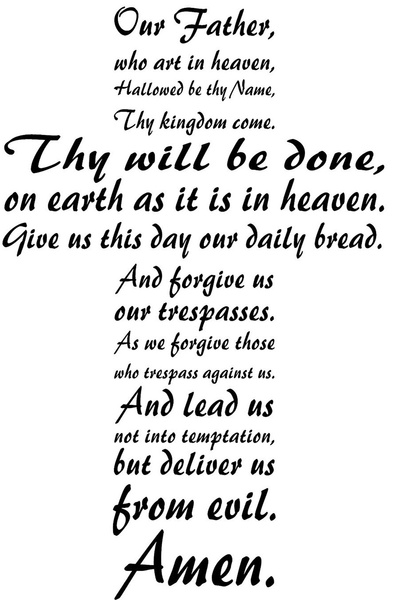 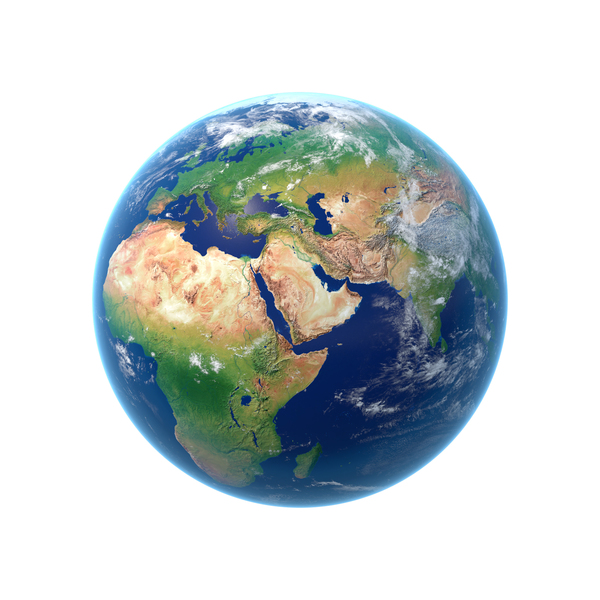 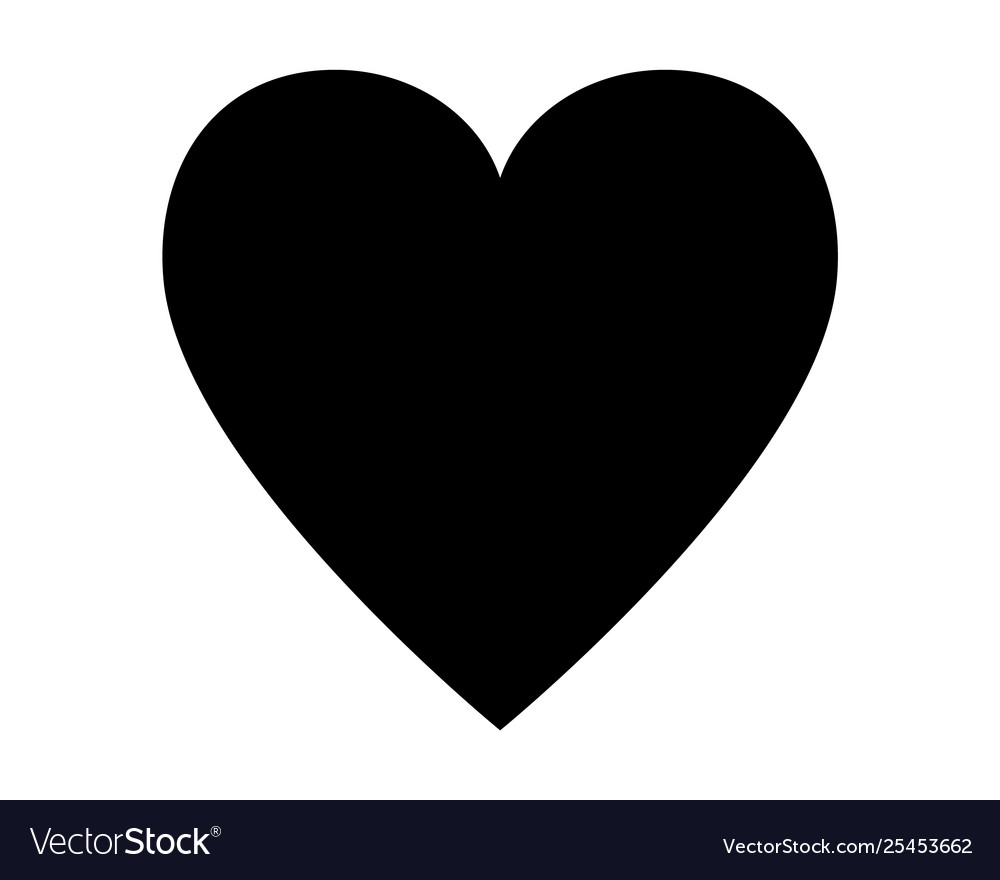 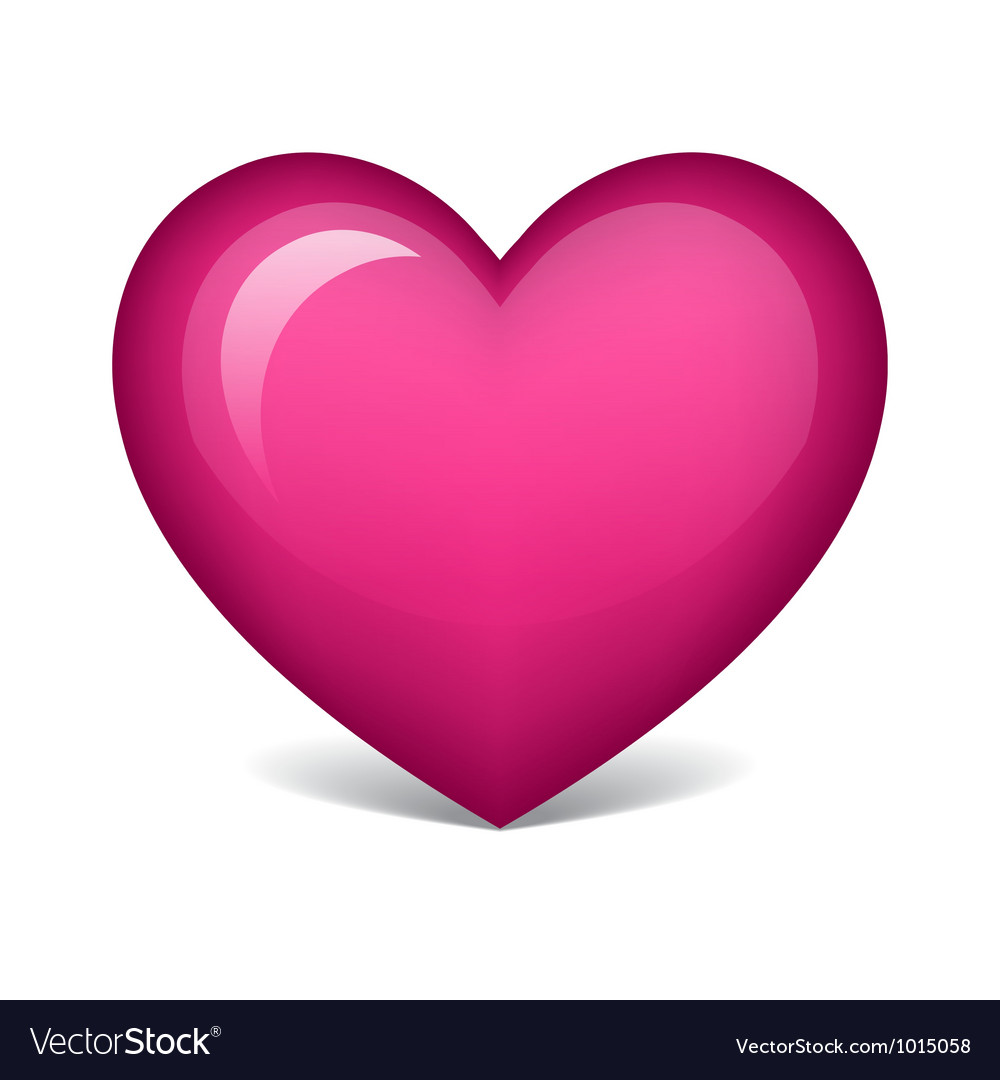 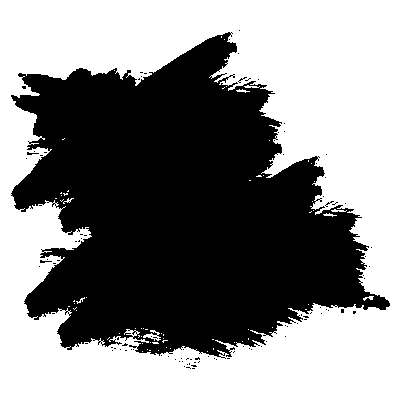 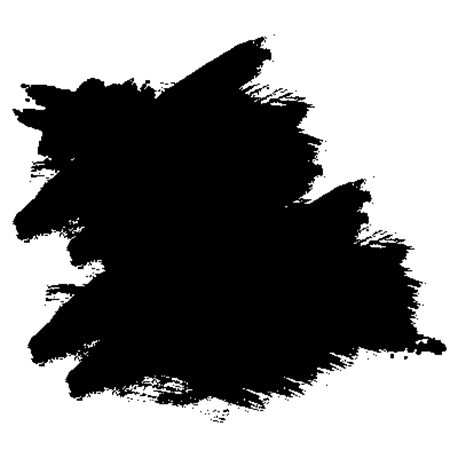 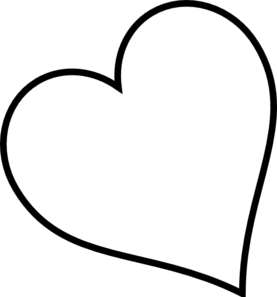 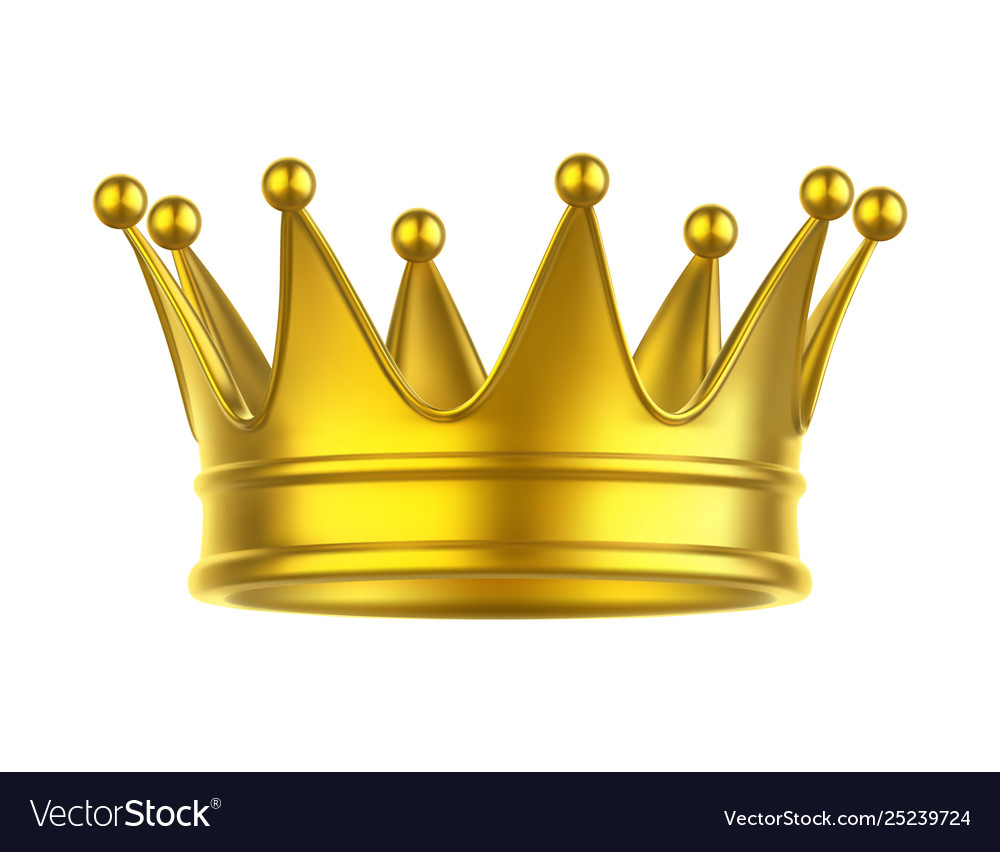 SPOKEN LINESPROPMOVEMENTThe disciples travelled with Jesus wherever he went, from Galilee to Jerusalem.  They saw him do such amazing things and they heard him tell of such wonderful thingsGold box or bagPlace box/bag in front of you.Indicate north to south, in the air, with your right hand.Sometimes Jesus went to a quiet place to be with his Father.  One time when he had finished praying, his friends said “Lord, teach us to pray.”He told his friends that we could pray this prayer anytime and God will hear.Underlay: Strip of grey or purple felt, rolled upUnroll a small portion of the felt underlay from your right to leftOur Father, who art in heaven, hallowed be
thy name. Thy kingdom come, thy will be done,
on earth, as it is in heaven. Give us this day our
daily bread and forgive us our trespasses as we
forgive those who trespass against us; and lead us
not into temptation, but deliver us from evil.Plaque or prayer card with Lord’s Prayer on it.Hold up and read the words.These words may be familiar to you.  As a school and as a Church we often say them together.I wonder why Jesus used these words to teach us how to pray?I wonder if you know what these words really mean?Let’s explore these words together.Place plaque or prayer card on underlay.Our Father who art/lives in Heaven.Your heavenly Father is better than the best father you could ever imagine.  He cares for you so much.  When we talk to God, God wants us to know that we are talking to someone who loves us deeply.  God wants us to know Him.White felt circle or square.Hen/chick or sheep/shepherd or mother/childPlace this down on the first section of underlayHallowed be your name When we talk to God we remember that God is Holy.  In God there is no darkness.Candle and light itMove your hands over the area, palms down, slowly turning them upwards to lift His name.  Your Kingdom comeGod is a king like no other king.  When we pray this, we are praying that God would keep on bringing people close to God and that people would live by God’s rules.CrownPlace the crown half on half off the white circle.  Your will be done, on earth as it is in heavenGod loves us so much that God is spreading his Love to every corner of the world.  There is no part of the world that our heavenly Father doesn’t care for.  He wants people all over the world – North, South, East and West – to know him and believe in his love for all people.Picture of the earth.4 small hearts.Place picture of the earth half on half off the white circle, above the crown, so both can be seen.  Place one heart on each side of the earth to indicate the directions.  Give us this day our daily breadThe bread that we are asking for isn’t the toast we have for breakfast or we use to make a sandwich.  We are asking God for everything we need – food, clothes, shelter, family…everything.    God wants us to have everything we need and God wants us to talk to him about the things we need and share our lives with Him.BreadPlace the bread on the next portion of underlayForgive us our sinsGod knows that we don’t always get things right, but God loves us anyway.  Our sin is like darkness, but remember God is the light and in God there is no darkness.Black heartWith a sad expression place the heart on the next portion of underlayAs we forgive those who sin against usGod wants us to treat others with the same forgiveness we have been given.  When we pray this line we are asking God to help us forgiver those who have hurt us or done wrong things to us.  Forgiveness is big work.  We need God’s help to love others well.Sculpture or picture of two people together or white heart – bigger than the black onePlace this on top of the heart.  Cup your hands lovingly around it.Lead us not into temptation, but deliver us from evilGod knows that there are dark places in our lives that can cause us to stumble and fall.  God knows that sometimes we get a little lost as we try to follow God.  But no matter where we go, God will always love us and look for us and rescue us if we let Him.  Three black circles/shapesPlace the circles down on the next portion of underlay.  Walk your fingers through the dark places to indicate Jesus looking for us.   Amen